Челябинская область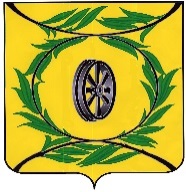 СОБРАНИЕ ДЕПУТАТОВ КАРТАЛИНСКОГО МУНИЦИПАЛЬНОГО РАЙОНАРЕШЕНИЕот 26 мая 2022 года №306                        О внесении изменений в решение Собрания депутатов Карталинского муниципального района                              от  26 августа 2011 года  № 234Рассмотрев ходатайство администрации Карталинского муниципального района, в соответствии с пунктом 2 статьи 37 Устава Карталинского муниципального района,Собрание депутатов Карталинского муниципального района РЕШАЕТ:1. Внести в решение Собрания депутатов Карталинского муниципального района от  26 августа 2011 года № 234 «Об оплате труда работников, занимающих должности, не отнесенные к должностям муниципальной службы, и осуществляющих техническое обеспечение деятельности органов местного самоуправления Карталинского муниципального района» (с изменениями от 27.10.2011 года № 264, от 26.01.2012 года № 298, от 29.11.2012 года № 461, от 24.12.2013 года № 628, от 14.12.2015 года № 39, от 30.06.2016года № 136,  от 26.01.2017 года № 227, от 30.11.2017 года № 374, от 28.02.2019 года №612, от 26.09.2019 года № 698, от 28.01.2021 года № 57, от 09.12.2021 года № 209) следующие изменения:1) в Положении «Об оплате труда работников, занимающие должности, не отнесенные к должностям муниципальной службы, и осуществляющих техническое обеспечение деятельности органов местного самоуправления Карталинского муниципального района»:подпункт 4 пункта 3 изложить в следующей редакции:«4) ежемесячное денежное поощрение - в размере 1,7 должностного оклада;»;подпункт 4 пункта 4 изложить в следующей редакции:«4) ежемесячного денежного поощрения - в размере 20 должностных окладов;».2. Настоящее Решение вступает в силу со дня официального опубликования и распространяет свое действие на правоотношения, возникшие с 01.04.2022 года.3. Направить данное Решение главе Карталинского муниципального района для подписания и опубликования в средствах массовой информации.4. Настоящее решение разместить в официальном сетевом издании администрации Карталинского муниципального района в сети Интернет (http://www.kartalyraion.ru).Председатель Собрания депутатовКарталинского муниципального района				               Е.Н. СлинкинГлава Карталинского муниципального района                                                                                     А.Г. Вдовин